О назначении опроса граждан в городе Когалыме по инициативному проекту «Книга в движении»В соответствии со статьей 26.1 Федерального закона от 06.10.2003         №131-ФЗ «Об общих принципах организации местного самоуправления в Российской Федерации», статьей 15 Устава города Когалыма, решением Думы города Когалыма от 23.12.2020 №508-ГД «Об инициировании и реализации инициативных проектов в городе Когалыме», учитывая ходатайство о выдвижении инициативы о назначении опроса граждан от 15.06.2023, Дума города Когалыма РЕШИЛА:1. Назначить проведение опроса граждан в городе Когалыме с 10.07.2023 по 15.07.2023 в целях выявления мнения граждан по вопросу о поддержке инициативного проекта «Книга в движении».2. Провести опрос среди жителей города Когалыма путем электронного голосования на портале обратной связи в информационно-телекоммуникационной сети «Интернет».3. Администрации города Когалыма обеспечить проведение опроса граждан, предусмотренного частью 1 настоящего решения.4. Муниципальному казенному учреждению «Управление обеспечения деятельности органов местного самоуправления» предоставить результаты опроса инициатору проекта.5. Установить минимальную численность граждан, участвующих в опросе, в количестве 150 человек.6. Опубликовать настоящее решение в газете «Когалымский вестник».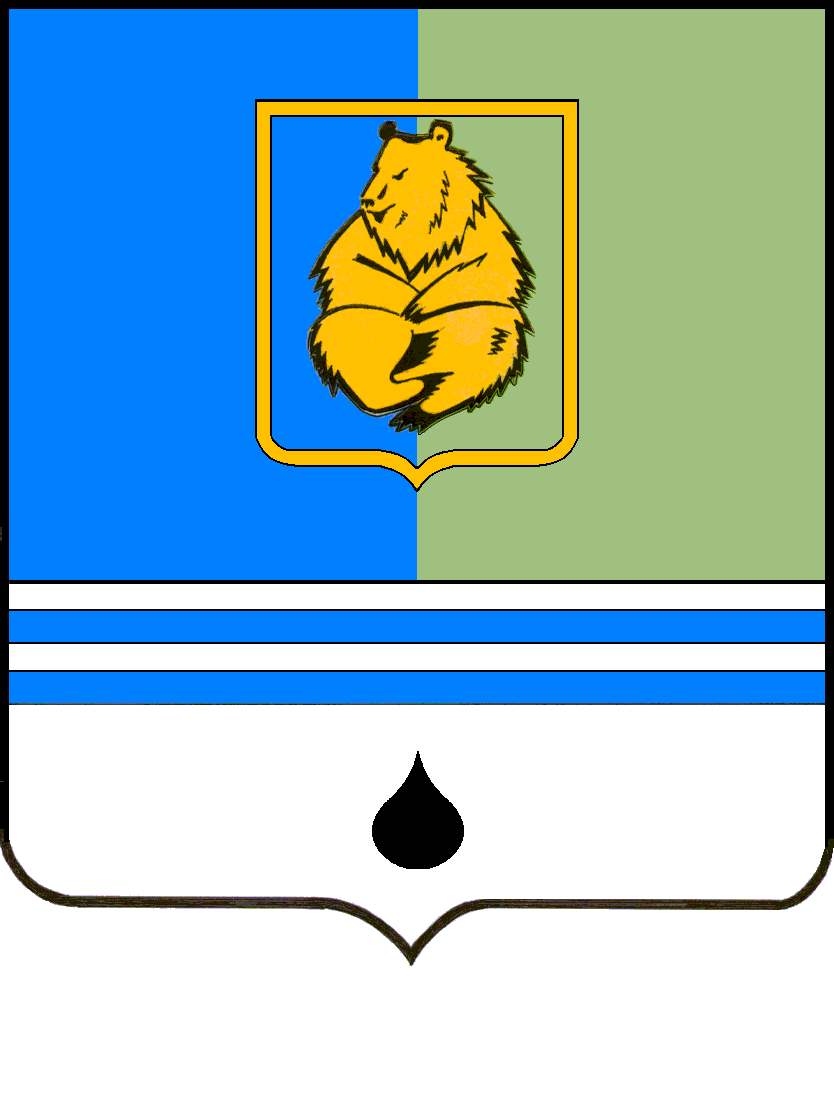 РЕШЕНИЕДУМЫ ГОРОДА КОГАЛЫМАХанты-Мансийского автономного округа – ЮгрыРЕШЕНИЕДУМЫ ГОРОДА КОГАЛЫМАХанты-Мансийского автономного округа – ЮгрыРЕШЕНИЕДУМЫ ГОРОДА КОГАЛЫМАХанты-Мансийского автономного округа – ЮгрыРЕШЕНИЕДУМЫ ГОРОДА КОГАЛЫМАХанты-Мансийского автономного округа – Югрыот «20» июня 2023 г.от «20» июня 2023 г.№ 277-ГД№ 277-ГДПредседательГлаваДумы города Когалымагорода Когалыма_____________  А.Ю.Говорищева_____________  Н.Н.Пальчиков